Anlage 2 zum Beschluss 02/ 2011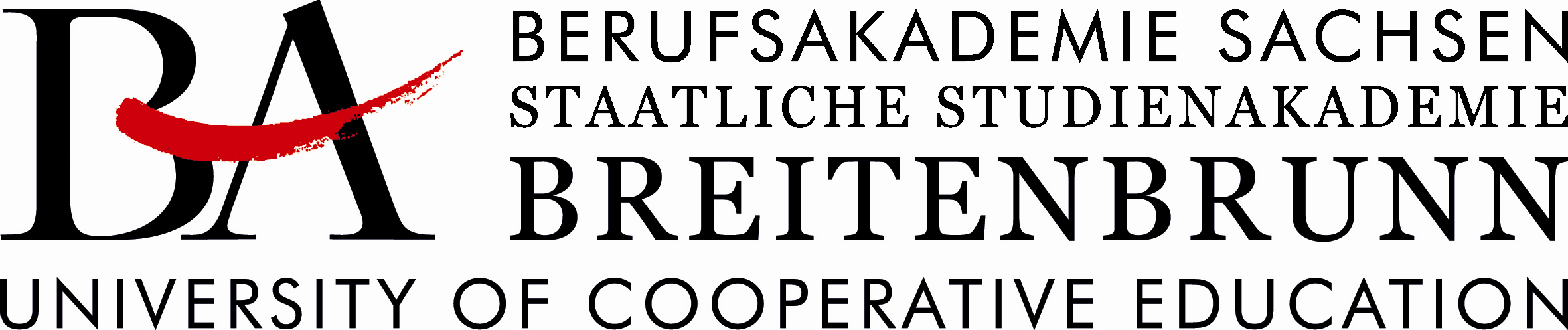 Bescheinigung des Praxispartners über die planmäßige Durchführung des praktischen Studienabschnittes im 1)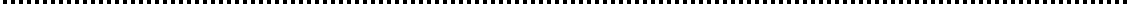 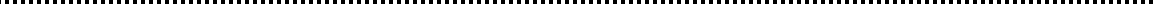 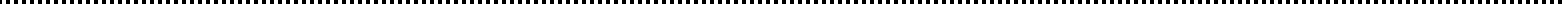 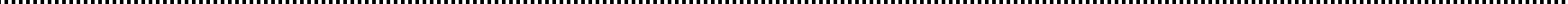 Ort, Datum	Unterschrift / Stempel des Praxispartners1) Zutreffendes ankreuzenName, VornameMatrikelnummerStraßePLZ, OrtStudienrichtung / StudiengangSeminargruppe 1. Studienhalbjahr 1. Studienhalbjahr 3. Studienhalbjahr 5. Studienhalbjahr 2. Studienhalbjahr 2. Studienhalbjahr 4. Studienhalbjahr 6. Studienhalbjahrim Zeitraumvom:bis:bis:WocheEinsatzortausgeführte Tätigkeiten (ggf. Anlage beifügen)